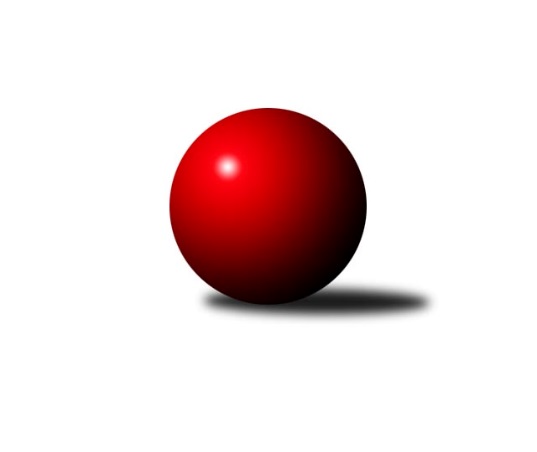 Č.1Ročník 2020/2021	5.7.2020Nejlepšího výkonu v tomto kole: 2126 dosáhlo družstvo: TJ Nové Město na MoravěLetní liga - skupina D 2020/2021Výsledky 1. kolaSouhrnný přehled výsledků:SK Solnice 	- TJ Sokol Kostelec nad Černými lesy B		dohrávka		5.7.TJ Nové Město na Moravě	- TJ Tesla Pardubice 		dohrávka		10.7.Tabulka družstev:	1.	TJ Tesla Pardubice	0	0	0	0	0.0 : 0.0 	0.0 : 0.0 	 0	0	2.	SK Solnice	0	0	0	0	0.0 : 0.0 	0.0 : 0.0 	 0	0	3.	TJ Nové Město na Moravě	0	0	0	0	0.0 : 0.0 	0.0 : 0.0 	 0	0	4.	TJ Sokol Kostelec nad Černými lesy B	0	0	0	0	0.0 : 0.0 	0.0 : 0.0 	 0	0Podrobné výsledky kola:Pořadí jednotlivců:	jméno hráče	družstvo	celkem	plné	dorážka	chyby	poměr kuž.	MaximumSportovně technické informace:Starty náhradníků:registrační číslo	jméno a příjmení 	datum startu 	družstvo	číslo startu
Hráči dopsaní na soupisku:registrační číslo	jméno a příjmení 	datum startu 	družstvo	Program dalšího kola:Nejlepší šestka kola - absolutněNejlepší šestka kola - absolutněNejlepší šestka kola - absolutněNejlepší šestka kola - absolutněNejlepší šestka kola - dle průměru kuželenNejlepší šestka kola - dle průměru kuželenNejlepší šestka kola - dle průměru kuželenNejlepší šestka kola - dle průměru kuželenNejlepší šestka kola - dle průměru kuželenPočetJménoNázev týmuVýkonPočetJménoNázev týmuPrůměr (%)Výkon1xJiří LoučkaN. Město A5601xTomáš HrubýSolnice 110.455211xMilan VaněkPardubice5561xMartin NosekSolnice 110.455211xPetr HlisnikovskýN. Město A5371xJiří LoučkaN. Město A108.135601xPavel SáblíkN. Město A5251xMilan VaněkPardubice107.355561xMichal ŠicPardubice5251xPetr HlisnikovskýN. Město A103.685371xTomáš HrubýSolnice 5211xPavel NosekSolnice 102.39483